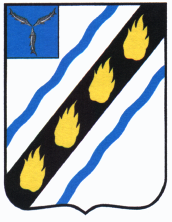 МЕЧЁТНЕНСКОЕ МУНИЦИПАЛЬНОЕ ОБРАЗОВАНИЕ
СОВЕТСКОГО МУНИЦИПАЛЬНОГО РАЙОНАСАРАТОВСКОЙ ОБЛАСТИСОВЕТ ДЕПУТАТОВ второго созываРЕШЕНИЕс.Мечетное  от30.03.2011 №117 «Об утверждении перечня имущества,   передаваемого в собственность поселения»На основании Федерального Закона от 6 октября 2003 года № 131 – ФЗ «Об общих принципах организации местного самоуправления в Российской Федерации», Федерального Закона от 31 декабря 2005 года №199 –ФЗ «О внесении изменений в отдельные законодательные акты Российской Федерации в связи с совершенствованием разграничения полномочий», Закона Саратовской области от 26.03.2009 №22-ЗСО «О некоторых вопросах разграничения имущества между муниципальными образованиями области», руководствуясь  Уставом Мечетненского муниципального образования Совет депутатов Решил:1.Утвердить перечень муниципального имущества, передаваемого из собственности Советского муниципального района в собственность Мечетненского муниципального образования согласно приложению №1.2.Направить данное решение в Муниципальное Собрание Советского муниципального района.  3.Контроль за исполнением настоящего решения оставляю за собой.  4.Настоящее решение вступает в силу со дня его подписания и подлежит официальному обнародованию в установленном порядке.Глава Мечетненскогомуниципального образования			                                      А.А. Чуйков                                                   Приложение № 1 к решению Совета депутатов                                                                                                                                                                  Мечетненского сельского поселения                                                                                                                                                                      «Об утверждении перечня имущества,                                                                                                                                                                              передаваемого в собственность поселения»                                                                                                                                         от 30.03. 2011 г. №117 Перечень имущества, передаваемого из собственности Советского муниципального района в собственность Мечетненского муниципального образованияВерноСекретарь Совета депутатов 								В.С. Матюшко                                                                                                                                                                                                          № п/пПолное наименование организацииАдрес, местонахождение организации, ИНННаименование имуществаАдрес, местонахождение имуществаИндивидуализирующие характеристики имущества1234561Нежилые помещение, расположенные в нежилом здании, общей площадью 2530,9 кв.м.Саратовская область, Советский район, с. Мечетное, ул. Школьная, 12аРеестровый .номер 2199площадь 172,9 кв.м.год постройки 1989